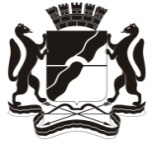 СОВЕТ ДЕПУТАТОВГОРОДА НОВОСИБИРСКАПОСТОЯННАЯ КОМИССИЯ  ПО  ГОРОДСКОМУ ХОЗЯЙСТВУРЕШЕНИЕРассмотрев проект решения Совета депутатов города Новосибирска «Об обращении Совета депутатов города Новосибирска к Председателю Государственной Думы Федерального Собрания Российской Федерации Володину В. В.» (далее – проект решения), комиссия РЕШИЛА:1. Внести проект решения в Совет депутатов города Новосибирска и на рассмотрение сессии Совета депутатов города Новосибирска.2. Рекомендовать сессии Совета депутатов города Новосибирска принять проект решения.13.02.201913.02.2019г. Новосибирск№ 261№ 261О проекте решения Совета депутатов города Новосибирска «Об обращении Совета депутатов города Новосибирска к Председателю Государственной Думы Федерального Собрания Российской Федерации Володину В. В.»О проекте решения Совета депутатов города Новосибирска «Об обращении Совета депутатов города Новосибирска к Председателю Государственной Думы Федерального Собрания Российской Федерации Володину В. В.»О проекте решения Совета депутатов города Новосибирска «Об обращении Совета депутатов города Новосибирска к Председателю Государственной Думы Федерального Собрания Российской Федерации Володину В. В.»Председатель комиссии      И. В. Кудин